Please read the guidance notes on applying for a grant before completing this form and attach additional papers if necessary. This form is for VRG Small and Large COMMUNITY Grant schemes.Should you require an acknowledgement of receipt of your application, please fill in your name and address, below and enclose a stamped, self addressed envelope to the Secretary (if emailing the application, please post a stamped, self addressed envelope to the Secretary, clearly stating the title of the project)Name: _____________________________________________________________________Address: ___________________________________________________________________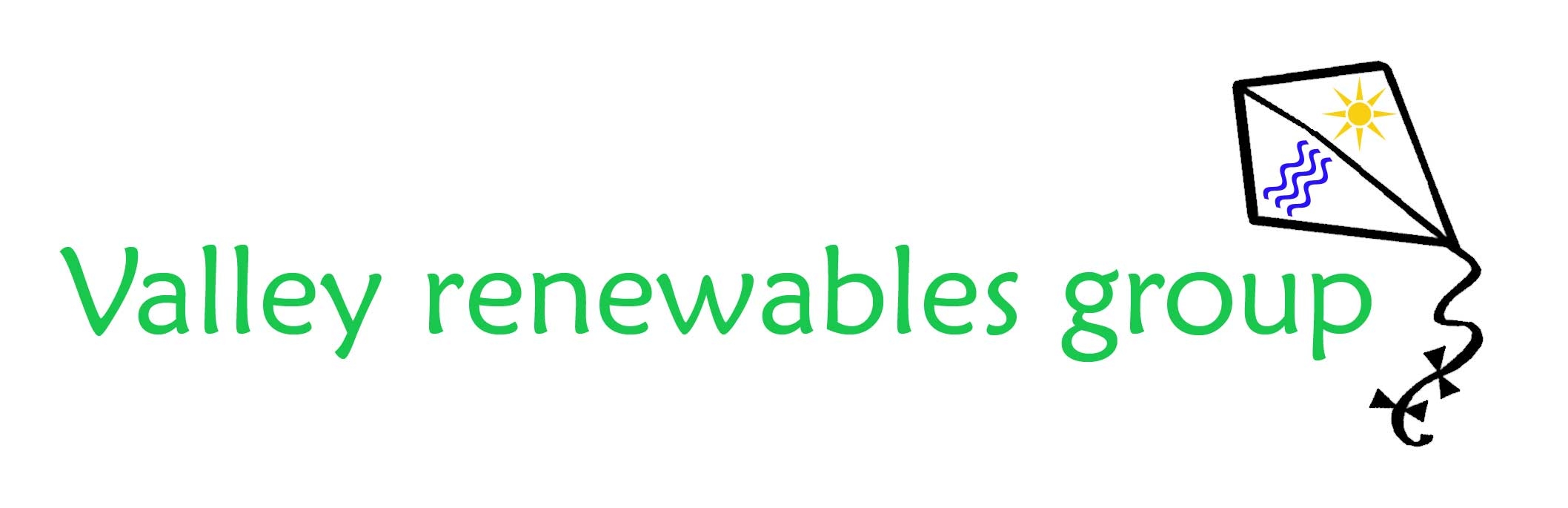 The Development Trust for the Carron ValleyThe Development Trust for the Carron ValleyReturn to the VRG Secretary: Barbara Wilson 2 Buckieburn, Carronbridge, Denny, FK6 5JJ Tel: 01324 822 717                     Email:bwilsonscotland@yahoo.comName of Applicant and Contact Details: Name:Address:Telephone Number:                                                                                 E-Mail:Name of group, club or organisation: ____________________________________What is your position within the group, club or organisation? _________________Is there a bank account set up in the name of the group, club or organisation? Yes / NoI certify this is a bona fide grant application and agree that the Directors award decision is final.Authorised Signature: _________________________________________________Position in Organisation: _______________________________________________         Please Print Name:____________________________________________________                       Date:________________________OFFICE USE Award Notification: Amount Approved - Please provide proof of spending by date - For Valley Renewables Use only:Application Number:                                    Acknowledged:Date Discussed:                                            Result:                                                       Amount:                                                         Notification: Receipts received:                                        Cheque Sent:Please tell us about your project.What type of grant are you applying for? (Please tick one)Community project (grant up to £5,000)Larger Community project (grant over £5,000)What do you want to do? Please summarise your project briefly below.Which of the VRG Objectives from the articles of association does this project adhere to? To advance environmental protection:Promoting measures to encourage more efficient use of the world’s resourcesMore efficient use of non- renewable energy sourcesReduce greenhouse gas emissions and thus avoid damage to the natural environment by global warmingTo advance citizenship and community development, promotion of civic responsibility, voluntary sector and the effectiveness or efficiency of charitiesTo advance education in the fields of renewable energy, energy conservation and similar areasTo encourage, stimulate and support volunteering principally in the operating areaTo provide recreational facilities and organise recreational activities particularly within the operating area – available to the public and with the object of improving their conditions of lifeTo promote, establish and or support similar schemes and projects which further charitable purposes within the operating areaPlease state clearly HOW your project will address the Objective(s) that you have ticked:Which of the identified Carron Valley Community Challenges or Opportunities will this project address? (please tick all that apply)The challenges and opportunities within the local community that we aim to address are:• A small and ageing population, thinly spread throughout the area, with two mainclusters of houses at Carron Valley / Buckieburn and Sauchieburn / Auchenbowie• Few local facilities and no central meeting point for community groups to gather andsocialise• No reliable means of communication across everyone within the communityThe community is seeking to realise its opportunities through:o Increasing sustainability and self-sufficiencyo Improving access to social and training opportunitieso Improving home energy efficiencyo Improving communication across the community and beyond.These challenges and opportunities have been identified through previous communityconsultations, statistical evidence, local research and feedback from current projects andgrant schemes.Please state clearly HOW your project will address the challenges /opportunities that you have ticked:Contd…..Who specifically will benefit from this project? If for a group, how many people will it benefit?When do you want to start your project and how long will it take?What will the project achieve – what will be the outcomes when it is completed?VRG will ask for a short report from you once your project is complete to explain how the funding was spent and what it achieved.Costs: Please provide supporting quotations where applicable.What is the total cost of your project? £(please provide a breakdown if there are a number of items included in this cost)How much money are you applying for? £Are you requesting any grant funding in advance? Yes / No. If yes, please state how much and why.Do you need other funding to deliver this project? If so, where will this come from? Please provide further details about other grants applied for and total amounts approved.Do you expect any on-going running costs for the project? Yes / NoIf the answer is Yes, how will they be funded? For Larger Projects requesting over £5,000:Please treat this application form as a summary of your project. The VRG Board will consider whether the project is eligible using this information and then request further information from you, commensurate with the size of grant being requested.This additional information will be required to illustrate the viability and sustainability of your proposals and is likely to be in the form of a Business Plan or supplementary information including the options considered, financial appraisal, markets and beneficiaries, project and operational plans, community support for the project and community benefits to be achieved.